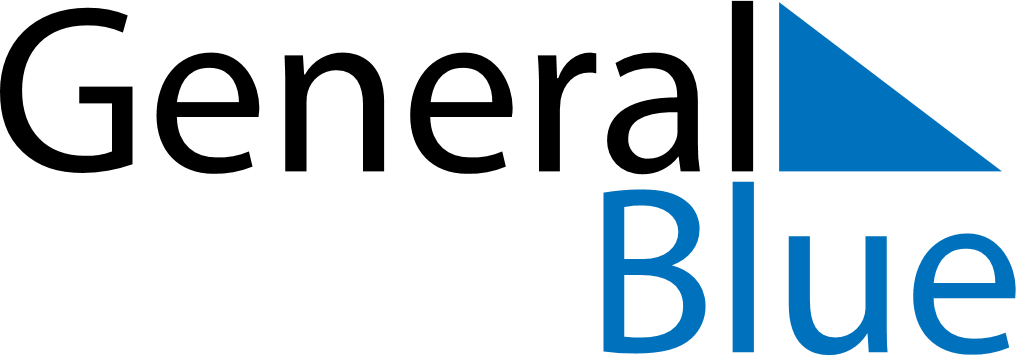 June 2024June 2024June 2024June 2024June 2024June 2024June 2024Limon, Limon Province, Costa RicaLimon, Limon Province, Costa RicaLimon, Limon Province, Costa RicaLimon, Limon Province, Costa RicaLimon, Limon Province, Costa RicaLimon, Limon Province, Costa RicaLimon, Limon Province, Costa RicaSundayMondayMondayTuesdayWednesdayThursdayFridaySaturday1Sunrise: 5:09 AMSunset: 5:50 PMDaylight: 12 hours and 40 minutes.23345678Sunrise: 5:09 AMSunset: 5:50 PMDaylight: 12 hours and 40 minutes.Sunrise: 5:10 AMSunset: 5:50 PMDaylight: 12 hours and 40 minutes.Sunrise: 5:10 AMSunset: 5:50 PMDaylight: 12 hours and 40 minutes.Sunrise: 5:10 AMSunset: 5:50 PMDaylight: 12 hours and 40 minutes.Sunrise: 5:10 AMSunset: 5:51 PMDaylight: 12 hours and 40 minutes.Sunrise: 5:10 AMSunset: 5:51 PMDaylight: 12 hours and 41 minutes.Sunrise: 5:10 AMSunset: 5:51 PMDaylight: 12 hours and 41 minutes.Sunrise: 5:10 AMSunset: 5:51 PMDaylight: 12 hours and 41 minutes.910101112131415Sunrise: 5:10 AMSunset: 5:52 PMDaylight: 12 hours and 41 minutes.Sunrise: 5:10 AMSunset: 5:52 PMDaylight: 12 hours and 41 minutes.Sunrise: 5:10 AMSunset: 5:52 PMDaylight: 12 hours and 41 minutes.Sunrise: 5:10 AMSunset: 5:52 PMDaylight: 12 hours and 41 minutes.Sunrise: 5:11 AMSunset: 5:53 PMDaylight: 12 hours and 41 minutes.Sunrise: 5:11 AMSunset: 5:53 PMDaylight: 12 hours and 42 minutes.Sunrise: 5:11 AMSunset: 5:53 PMDaylight: 12 hours and 42 minutes.Sunrise: 5:11 AMSunset: 5:53 PMDaylight: 12 hours and 42 minutes.1617171819202122Sunrise: 5:11 AMSunset: 5:54 PMDaylight: 12 hours and 42 minutes.Sunrise: 5:11 AMSunset: 5:54 PMDaylight: 12 hours and 42 minutes.Sunrise: 5:11 AMSunset: 5:54 PMDaylight: 12 hours and 42 minutes.Sunrise: 5:12 AMSunset: 5:54 PMDaylight: 12 hours and 42 minutes.Sunrise: 5:12 AMSunset: 5:54 PMDaylight: 12 hours and 42 minutes.Sunrise: 5:12 AMSunset: 5:54 PMDaylight: 12 hours and 42 minutes.Sunrise: 5:12 AMSunset: 5:55 PMDaylight: 12 hours and 42 minutes.Sunrise: 5:12 AMSunset: 5:55 PMDaylight: 12 hours and 42 minutes.2324242526272829Sunrise: 5:13 AMSunset: 5:55 PMDaylight: 12 hours and 42 minutes.Sunrise: 5:13 AMSunset: 5:55 PMDaylight: 12 hours and 42 minutes.Sunrise: 5:13 AMSunset: 5:55 PMDaylight: 12 hours and 42 minutes.Sunrise: 5:13 AMSunset: 5:55 PMDaylight: 12 hours and 42 minutes.Sunrise: 5:13 AMSunset: 5:56 PMDaylight: 12 hours and 42 minutes.Sunrise: 5:14 AMSunset: 5:56 PMDaylight: 12 hours and 42 minutes.Sunrise: 5:14 AMSunset: 5:56 PMDaylight: 12 hours and 42 minutes.Sunrise: 5:14 AMSunset: 5:56 PMDaylight: 12 hours and 42 minutes.30Sunrise: 5:14 AMSunset: 5:56 PMDaylight: 12 hours and 41 minutes.